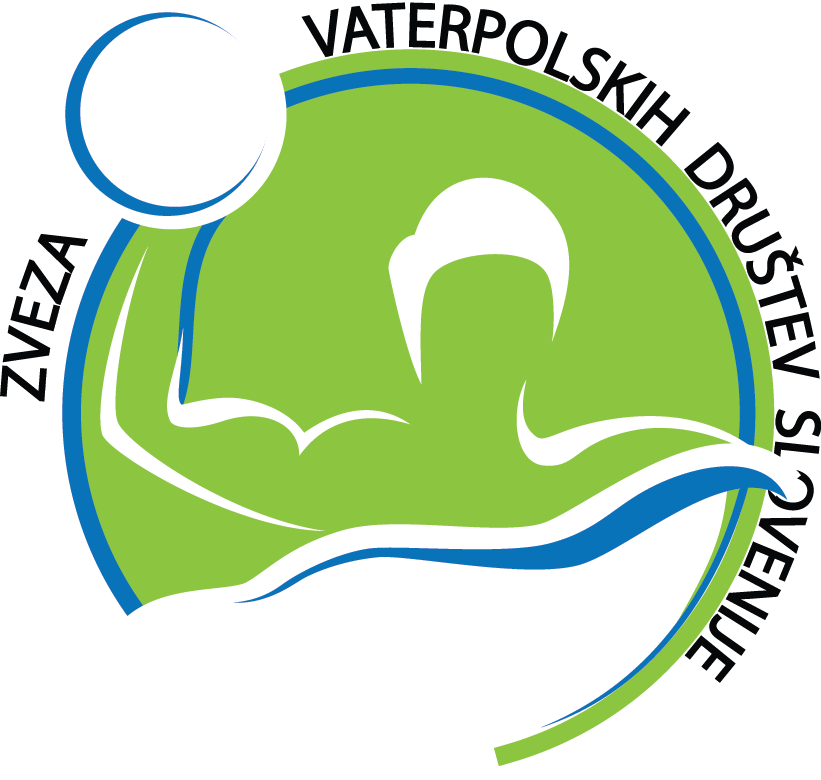 Bilten tekmovanj 5Sezona 2017/18Pripravil: Jaka MikoletičTeden: 20.-26. 11. 20171. PP člani, četrtfinale:	Sobota, 25. 11. 2017:2. DP mladinci – U19, tekme za razvrstitev:Sreda, 22. 11. 2017:Prva tekma finalaNedelja, 26. 11. 2017:Povratna tekma finalaPovratna tekma za 3. mesto3. DP dečki – U13, 2. turnir – Maribor:Nedelja, 26. 11. 2107:4. Napoved tekem prihodnjega tedna:PP člani, polfinale (1. tekma)Sobota, 2. 12. 2017:DP U17, 3. krogSobota, 2. 12. 2017:Nedelja, 3. 12. 2017:VD KOPER 1958 : VD KAMNIK14:13 (1:2, 4:3, 5:2, 4:6)Sodnika: Hajdin Nikola in Kavčič Tomi. Delegat: Jerman Leopold.Sodnika: Hajdin Nikola in Kavčič Tomi. Delegat: Jerman Leopold.VD Koper 1958: Prcač Marko, Mijatovič Božidar, Grižon Matija, Čosič Nikola 3, Skončnik Kristjan, Bonetta Matteo 2, Marini Maurizio, Adžič Marko, Sponza Marco 1, Brozovič Peter 6, Galina Enej, Jačimovič Milan 2, Dekovič Alexander.Trener: Čeklič Blaž.VD Koper 1958: Prcač Marko, Mijatovič Božidar, Grižon Matija, Čosič Nikola 3, Skončnik Kristjan, Bonetta Matteo 2, Marini Maurizio, Adžič Marko, Sponza Marco 1, Brozovič Peter 6, Galina Enej, Jačimovič Milan 2, Dekovič Alexander.Trener: Čeklič Blaž.VD Kamnik: Benkovič Urban, Belentin Blaž 2, Lukič David, Ostrež Tim 3, Burgar Kristjan, Peterlin Bor, Brišnik Gašper 1, Briški Blaž 2, Bergant Rok 5.Trener: Homar Darko.VD Kamnik: Benkovič Urban, Belentin Blaž 2, Lukič David, Ostrež Tim 3, Burgar Kristjan, Peterlin Bor, Brišnik Gašper 1, Briški Blaž 2, Bergant Rok 5.Trener: Homar Darko.AVK BRANIK : AVD KOKRA10:0 b.b.Sodnika: Čepič Matjaž in Pirec Luka. Delegat: Stariha Boris.Sodnika: Čepič Matjaž in Pirec Luka. Delegat: Stariha Boris.AVK Branik: /AVK Branik: /AVD Kokra: /AVD Kokra: /Opomba: AVD Kokra je odpovedala sodelovanje. Opomba: AVD Kokra je odpovedala sodelovanje. Lestvica strelcevLestvica strelcevEkipaGoli1.BROZOVIČ PeterVD Koper 195862. BERGANT RokVD Kamnik 53.ČOSIČ NikolaVD Koper 19583OSTREŽ TimVD Kamnik 35. BONETTA MatteoVD Koper 19582BELENTIN BlažVD Kamnik 2BRIŠKI BlažVD Kamnik 28.SPONZA MarcoVD Koper 19581BRIŠNIK GašperVD Kamnik 1VD KAMNIK : AVK TRIGLAV10:17 (1:2, 4:5, 2:4, 3:6)Sodnika: Margeta Boris in Radonjič Blaž. Delegat: Rakovec Matjaž.Sodnika: Margeta Boris in Radonjič Blaž. Delegat: Rakovec Matjaž.VD Kamnik: Golob David, Sokler Luka, Belentin Blaž, Cerar Ažbe, Gligorovski Z. Lukas, Lukič David 2, Ostrež Tim 1, Brišnik Gašper, Peterlin Bor, Cerar Aleksander 1, Briški Blaž 4, Bergant Rok 2, Zupan Urban.Trener: Bečič Elvir.VD Kamnik: Golob David, Sokler Luka, Belentin Blaž, Cerar Ažbe, Gligorovski Z. Lukas, Lukič David 2, Ostrež Tim 1, Brišnik Gašper, Peterlin Bor, Cerar Aleksander 1, Briški Blaž 4, Bergant Rok 2, Zupan Urban.Trener: Bečič Elvir.AVK Triglav: Kos Gregor, Zorman Faj, Verbič Urban, Rahne Matic 1, Močnik Žiga 1, Gostič Dejan, Pušavec Andraž, Troppan Aljaž 3, Žnidar Jaša, Justin Jan 10, Vončina Juš 2, Bečič Rok, Mrgole Martin.Trener: Komelj Aleš.AVK Triglav: Kos Gregor, Zorman Faj, Verbič Urban, Rahne Matic 1, Močnik Žiga 1, Gostič Dejan, Pušavec Andraž, Troppan Aljaž 3, Žnidar Jaša, Justin Jan 10, Vončina Juš 2, Bečič Rok, Mrgole Martin.Trener: Komelj Aleš.AVK TRIGLAV : VD KAMNIK 21:10 (3:2, 8:3, 6:2, 4:3)Sodnika: Vehovec Rok in Homovec Matjaž. Delegat: Marinček Jože.Sodnika: Vehovec Rok in Homovec Matjaž. Delegat: Marinček Jože.AVK Triglav: Kos Gregor, Zorman Gaj, Verbič Urban 4, Rahne Matic 1, Močnik Žiga 1, Gostič Dejan 2, Pušavec Andraž, Troppan Aljaž 7, Žnidar Jaša 1, Justin Jan 3, Vončina Juš, Bečič Rok 2, Mrgole Martin.Trener: Komelj Aleš. AVK Triglav: Kos Gregor, Zorman Gaj, Verbič Urban 4, Rahne Matic 1, Močnik Žiga 1, Gostič Dejan 2, Pušavec Andraž, Troppan Aljaž 7, Žnidar Jaša 1, Justin Jan 3, Vončina Juš, Bečič Rok 2, Mrgole Martin.Trener: Komelj Aleš. VD Kamnik:  Golob David, Belentin Blaž, Brišnik Gašper 1, Cerar Ažbe, Gligorovski Z. Lukas 1, Lukič David, Ostrež Tim, Burger Kristjan, Peterlin Bor, Cerar Aleksander 2, Briški Blaž 2, Bergant Rok 4, Sokler Luka.Trener: Bečič Elvir.VD Kamnik:  Golob David, Belentin Blaž, Brišnik Gašper 1, Cerar Ažbe, Gligorovski Z. Lukas 1, Lukič David, Ostrež Tim, Burger Kristjan, Peterlin Bor, Cerar Aleksander 2, Briški Blaž 2, Bergant Rok 4, Sokler Luka.Trener: Bečič Elvir.AVD KOKRA : VK LJUBLJANA SLOVAN	6:17 (1:5, 1:5, 0:3, 4:4)Sodnika: Suhadolnik Tevž in Popovič Benjamin. Delegat: Marinček Jože.Sodnika: Suhadolnik Tevž in Popovič Benjamin. Delegat: Marinček Jože.AVD Kokra: Jaklič Gaber, Bergant Tim 1, Kaloper Bor 1, Lah Jaša 1, Zupanc jure, Vranič Jovan, Paunovič Aleksander 3, Kopač Mark, Bogataj Andrej, Nartnik Kristjan, Kaloper Žan, Peranovič jaša.Trener: Čermelj Rado.AVD Kokra: Jaklič Gaber, Bergant Tim 1, Kaloper Bor 1, Lah Jaša 1, Zupanc jure, Vranič Jovan, Paunovič Aleksander 3, Kopač Mark, Bogataj Andrej, Nartnik Kristjan, Kaloper Žan, Peranovič jaša.Trener: Čermelj Rado.VK Ljubljana Slovan: Huško Luka, Penezič Nik Jakob, Čanč Matija, Danetovič Nejc, Žiberna Nejc 2, Lipnik Maj 2, Salihi Alishan 1, Supe Arne, Jendrič Tristan, Kojič Adam 10, Petrovčič Miha 2, Kirasič Peter.Trener: Škof Jure. Pomočnik: Puš Martin.VK Ljubljana Slovan: Huško Luka, Penezič Nik Jakob, Čanč Matija, Danetovič Nejc, Žiberna Nejc 2, Lipnik Maj 2, Salihi Alishan 1, Supe Arne, Jendrič Tristan, Kojič Adam 10, Petrovčič Miha 2, Kirasič Peter.Trener: Škof Jure. Pomočnik: Puš Martin.Rezultat prve tekme – VK Ljubljana Slovan 12 : AVD Kokra 6Rezultat prve tekme – VK Ljubljana Slovan 12 : AVD Kokra 6Končni vrstni red:Končni vrstni red:1.AVK Triglav2.VD Kamnik3.VK Ljubljana Slovan4.AVD Kokra5.VD Koper 19586.AVK BranikLestvica strelcevLestvica strelcevEkipaGoli1.JUSTIN JanAVK Triglav 192. KOJIČ AdamVK LJ Slovan163.BERGANT RokVD Kamnik 124.SALIHI AlishanVK LJ Slovan11BRIŠKI BlažVD Kamnik 11TROPPAN AljažAVK Triglav117.BEČIČ RokAVK Triglav98.RAHNE MaticAVK Triglav89.PETROVČIČ MihaVK LJ Slovan7PAUNOVIČ Aleksander AVD Kokra 711.OSTREŽ TimVD Kamnik 612.ADŽIČ Marko VD Koper 19584CERAR AleksanderVD Kamnik 4VERBIČ UrbanAVK Triglav415.BELENTIN BlažVD Kamnik 3BURGER Tim VK LJ Slovan3GLIGOROVSKI Z. LukasVD Kamnik 3LIPNIK MajVK LJ Slovan3LUKIČ David VD Kamnik 3GOSTIČ DejanAVK Triglav3VONČINA JušAVK Triglav322.PUŠAVEC AndražAVK Triglav 2POTOČNIK EnejVK LJ Slovan2LAH JašaAVD Kokra 2MOČNIK ŽigaAVK Triglav2ŽIBERNA Nejc VK LJ Slovan227. BURGAR Kristjan VD Kamnik 1VASCOTTO MatteoVD Koper 19581KORDEŽ MaticVD Kamnik 1BOGATAJ AndrejAVD Kokra 1NARTNIK KristjanAVD Kokra 1BRIŠNIK GašperVD Kamnik 1ŽNIDAR JašaAVK Triglav1BERGANT TimAVD Kokra 1KALOPER BorAVD Kokra 1AVK BRANIK : VD KAMNIK18:2 (4:1, 3:1, 3:0, 8:0)Sodnika: Čepič Matjaž in Francelj Tadej. Delegat: Mikoletič Aleksander.Sodnika: Čepič Matjaž in Francelj Tadej. Delegat: Mikoletič Aleksander.AVK Branik: Kulenovič Mateo, Pajnik Gašper 1, Bauman Rene 1, Seljak Jurij 4, Kačič Tim 4, Meklin Roko 1, Chaynikov Dimitry 3, Nedič Luka, Rozman Gal Oskar, Dreca Filip 2, Hercog Jan 2, Donko Maj.Trener Grubišič Čabo Robert.AVK Branik: Kulenovič Mateo, Pajnik Gašper 1, Bauman Rene 1, Seljak Jurij 4, Kačič Tim 4, Meklin Roko 1, Chaynikov Dimitry 3, Nedič Luka, Rozman Gal Oskar, Dreca Filip 2, Hercog Jan 2, Donko Maj.Trener Grubišič Čabo Robert.VD Kamnik: Gorela Burja Vasja, Mujanovič Erik, Mikuš Peter, Gligorovski Maksim, Pilič Marko, Vrhovnik Matic, Gole Jaša, Zupan Urban 2, Nadižar Blaž, Brišnik Vane.Trener: Romšak Primož.VD Kamnik: Gorela Burja Vasja, Mujanovič Erik, Mikuš Peter, Gligorovski Maksim, Pilič Marko, Vrhovnik Matic, Gole Jaša, Zupan Urban 2, Nadižar Blaž, Brišnik Vane.Trener: Romšak Primož.AVK TRIGLAV : VD KOPER 1958 10:0 b.b.Sodnika: Francelj Gašper in Čepič Matjaž. Delegat: Čadež Uroš.Sodnika: Francelj Gašper in Čepič Matjaž. Delegat: Čadež Uroš.AVK Triglav: Osel Nejc, Peric Nejc, Grabec Jaka, Udovč Bor, Lukič Nikola, Bečič Maks, Rajlič Nikola, Grabec Anej, Kodek Leo, Laketič David, Cvijanovič Tepina Filip, Štromajer Nace, Dagarin Jaka.Trener: Peranovič Tadej.AVK Triglav: Osel Nejc, Peric Nejc, Grabec Jaka, Udovč Bor, Lukič Nikola, Bečič Maks, Rajlič Nikola, Grabec Anej, Kodek Leo, Laketič David, Cvijanovič Tepina Filip, Štromajer Nace, Dagarin Jaka.Trener: Peranovič Tadej.VD Koper 1958: Burin Vasja, Zukič Aleksander, Bržan Tibor, Kocijančič Nejc, Bašič Teodor, Grižon Jure, Aver Nik.Trener: Lončarevič Jani. VD Koper 1958: Burin Vasja, Zukič Aleksander, Bržan Tibor, Kocijančič Nejc, Bašič Teodor, Grižon Jure, Aver Nik.Trener: Lončarevič Jani. Opomba: Ker je VD Koper 1958 prišel na turnir samo s šestimi igralci, se tekme, ki jih je igral z izposojenim igralcem, registrirajo z 10:0 za nasprotnika.	Opomba: Ker je VD Koper 1958 prišel na turnir samo s šestimi igralci, se tekme, ki jih je igral z izposojenim igralcem, registrirajo z 10:0 za nasprotnika.	VK LJUBLJANA SLOVAN : VK GORICA1:15 (0:5, 0:3, 0:5, 1:2)Sodnika: Francelj Tadej in Francelj Gašper. Delegat: Mikoletič Aleksander.Sodnika: Francelj Tadej in Francelj Gašper. Delegat: Mikoletič Aleksander.VK Ljubljana Slovan:  Lipnik Marcel, Kalabič Din, Poličnik Florjan, Povhe Anže, Rauter Tom, Čučulovič Erazem, Zidar Vid Uroš 1, Bajc Andraž, Babič Aleksandar, Mešič Emil, Petkovič Martin, Boč Vid, Hribar Kolja.Trener: Hajdin Nikola. Pomočnik: Milenkovič Zoran.VK Ljubljana Slovan:  Lipnik Marcel, Kalabič Din, Poličnik Florjan, Povhe Anže, Rauter Tom, Čučulovič Erazem, Zidar Vid Uroš 1, Bajc Andraž, Babič Aleksandar, Mešič Emil, Petkovič Martin, Boč Vid, Hribar Kolja.Trener: Hajdin Nikola. Pomočnik: Milenkovič Zoran.VK Gorica: Leban Aljaž, Radovanovič Stefan 1, Koder Samo 3, Bizjak Matevž, Del Mestre Luca 2, Ipavec Christian, Del Gallo Eric 5, Damjanovič Stefan 2, Šantak Miha 1, Candotto Francesco 1, Candotto Thomas, Vela Filippo.Trener: Bruni Andrea.VK Gorica: Leban Aljaž, Radovanovič Stefan 1, Koder Samo 3, Bizjak Matevž, Del Mestre Luca 2, Ipavec Christian, Del Gallo Eric 5, Damjanovič Stefan 2, Šantak Miha 1, Candotto Francesco 1, Candotto Thomas, Vela Filippo.Trener: Bruni Andrea.VD KAMNIK : AVK TRIGLAV6:24 (1:5, 1:7, 2:4, 2:8)Sodnika: Čepič Matjaž in Francelj Tadej. Delegat: Čadež Uroš.Sodnika: Čepič Matjaž in Francelj Tadej. Delegat: Čadež Uroš.VD Kamnik: Gorela Burja Vasja, Mujanovič Erik, Mikuš Peter, Gligorovski Maksim, Pilič Marko 1, Vrhovnik Matic, Gole Jaša, Zupan Urban 4, Nadižar Blaž 1, Brišnik Vane.Trener: Romšak Primož.VD Kamnik: Gorela Burja Vasja, Mujanovič Erik, Mikuš Peter, Gligorovski Maksim, Pilič Marko 1, Vrhovnik Matic, Gole Jaša, Zupan Urban 4, Nadižar Blaž 1, Brišnik Vane.Trener: Romšak Primož.AVK Triglav: Osel Nejc, Peric Nejc 6, Grabec Jaka 1, Udovč Bor, Lukič Nikola 8, Bečič Maks 2, Rajlič Nikola 2, Grabec Anej 1, Kodek Leo, Laketič David 1, Cvijanovič Tepina Filip 1, Štromajer Nace 2, Dagarin Jaka.Trener: Peranovič Tadej.AVK Triglav: Osel Nejc, Peric Nejc 6, Grabec Jaka 1, Udovč Bor, Lukič Nikola 8, Bečič Maks 2, Rajlič Nikola 2, Grabec Anej 1, Kodek Leo, Laketič David 1, Cvijanovič Tepina Filip 1, Štromajer Nace 2, Dagarin Jaka.Trener: Peranovič Tadej.VK GORICA : VD KOPER 195810:0 b.b. Sodnika: Francelj Tadej in Francelj Gašper. Delegat: Mikoletič Aleksander. Sodnika: Francelj Tadej in Francelj Gašper. Delegat: Mikoletič Aleksander. VK Gorica: Leban Aljaž, Radovanovič Stefan, Koder Samo, Bizjak Matevž, Del Mestre Luca, Ipavec Christian, Del Gallo Eric, Damjanovič Stefan, Šantak Miha, Candotto Francesco, Candotto Thomas, Vela Filippo.Trener: Bruni Andrea.VK Gorica: Leban Aljaž, Radovanovič Stefan, Koder Samo, Bizjak Matevž, Del Mestre Luca, Ipavec Christian, Del Gallo Eric, Damjanovič Stefan, Šantak Miha, Candotto Francesco, Candotto Thomas, Vela Filippo.Trener: Bruni Andrea.VD Koper 1958: Šantak Miha, Zukič Aleksander, Bržan Tibor, Ipavec Christian, Kocijančič Nejc, Bašič Teodor, Grižon Jure.Trener: Lončarevič Jani.VD Koper 1958: Šantak Miha, Zukič Aleksander, Bržan Tibor, Ipavec Christian, Kocijančič Nejc, Bašič Teodor, Grižon Jure.Trener: Lončarevič Jani.Opomba: Ker je VD Koper 1958 prišel na turnir samo s šestimi igralci, se tekme, ki jih je igral z izposojenim igralcem, registrirajo z 10:0 za nasprotnika.Opomba: Ker je VD Koper 1958 prišel na turnir samo s šestimi igralci, se tekme, ki jih je igral z izposojenim igralcem, registrirajo z 10:0 za nasprotnika.VK LJUBLJANA SLOVAN : AVK BRANIK4:10 (0:2, 0:2, 2:2, 2:4)Sodnika: Francelj Tadej in Francelj Gašper. Delegat: Mikoletič Aleksander.Sodnika: Francelj Tadej in Francelj Gašper. Delegat: Mikoletič Aleksander.VK Ljubljana Slovan:  Lipnik Marcel, Kalabič Din, Poličnik Florjan, Povhe Anže, Rauter Tom, Ponikvar Lan, Zidar Vid Uroš 2, Bajc Andraž, Babič Aleksandar 2, Mešič Emil, Petkovič Martin, Boč Vid, Čučulovič Erazem..Trener: Hajdin Nikola. Pomočnik: Milenkovič Zoran.VK Ljubljana Slovan:  Lipnik Marcel, Kalabič Din, Poličnik Florjan, Povhe Anže, Rauter Tom, Ponikvar Lan, Zidar Vid Uroš 2, Bajc Andraž, Babič Aleksandar 2, Mešič Emil, Petkovič Martin, Boč Vid, Čučulovič Erazem..Trener: Hajdin Nikola. Pomočnik: Milenkovič Zoran.AVK Branik: Kulenovič Mateo, Pajnik Gašper 1, Bauman Rene, Seljak Jurij 3, Kačič Tim 5, Meklin Roko 1, Chaynikov Dimitry, Nedič Luka, Rozman Gal Oskar, Dreca Filip, Hercog Jan, Donko Maj.Trener Grubišič Čabo Robert.AVK Branik: Kulenovič Mateo, Pajnik Gašper 1, Bauman Rene, Seljak Jurij 3, Kačič Tim 5, Meklin Roko 1, Chaynikov Dimitry, Nedič Luka, Rozman Gal Oskar, Dreca Filip, Hercog Jan, Donko Maj.Trener Grubišič Čabo Robert.Skupna lestvicaSkupna lestvicaSkupna lestvicaSkupna lestvicaSkupna lestvicaSkupna lestvicaSkupna lestvicaSkupna lestvicaSkupna lestvicaSkupna lestvicaUvrstitevEkipaKZRPDGPGGRT1. VK Gorica4400441133122.AVK Branik4310431231103.AVK Triglav421143162774.VK Ljubljana Slovan42022337-1465.VD Koper 19584004736-2906.VD Kamnik40042067-470VK Gorica in VD Kamnik v tej kategoriji nastopata izven konkurence.VK Gorica in VD Kamnik v tej kategoriji nastopata izven konkurence.VK Gorica in VD Kamnik v tej kategoriji nastopata izven konkurence.VK Gorica in VD Kamnik v tej kategoriji nastopata izven konkurence.VK Gorica in VD Kamnik v tej kategoriji nastopata izven konkurence.VK Gorica in VD Kamnik v tej kategoriji nastopata izven konkurence.VK Gorica in VD Kamnik v tej kategoriji nastopata izven konkurence.VK Gorica in VD Kamnik v tej kategoriji nastopata izven konkurence.VK Gorica in VD Kamnik v tej kategoriji nastopata izven konkurence.VK Gorica in VD Kamnik v tej kategoriji nastopata izven konkurence.VK Gorica in VD Kamnik v tej kategoriji nastopata izven konkurence.VK Gorica in VD Kamnik v tej kategoriji nastopata izven konkurence.VK Gorica in VD Kamnik v tej kategoriji nastopata izven konkurence.VK Gorica in VD Kamnik v tej kategoriji nastopata izven konkurence.VK Gorica in VD Kamnik v tej kategoriji nastopata izven konkurence.VK Gorica in VD Kamnik v tej kategoriji nastopata izven konkurence.VK Gorica in VD Kamnik v tej kategoriji nastopata izven konkurence.VK Gorica in VD Kamnik v tej kategoriji nastopata izven konkurence.VK Gorica in VD Kamnik v tej kategoriji nastopata izven konkurence.VK Gorica in VD Kamnik v tej kategoriji nastopata izven konkurence.Lestvica v konkurenciLestvica v konkurenciLestvica v konkurenciLestvica v konkurenciLestvica v konkurenciLestvica v konkurenciLestvica v konkurenciLestvica v konkurenciLestvica v konkurenciLestvica v konkurenciUvrstitevEkipaKZRPDGPGGRT1.AVK Branik321025101572.AVK Triglav21101551043.VK Ljubljana Slovan21011116-534.VD Koper 19583003726-190Lestvica strelcevLestvica strelcevEkipaGoli1.KAČIČ TimAVK Branik162.ZIDAR Vid UrošVK LJ Slovan 11SELJAK JurijAVK Branik114.DEL GALLO EricVK Gorica105.PERIC NejcAVK Triglav9LUKIČ NikolaAVK Triglav 97.DEL MESTRE LucaVK Gorica78.KORDEŽ MaticVD Kamnik6PILIČ MarkoVD Kamnik 6KODER SamoVK Gorica6ZUPAN Urban VD Kamnik612.ŠANTAK MihaVK Gorica5BABIČ AleksanderVK LJ Slovan 514.RAJLIČ NikolaAVK Triglav 4DRECA FilipAVK Branik4CHAYNIKOV DimitryAVK Branik417.PETKOVIČ MartinVK LJ Slovan 3ZUKIČ AleksanderVD Koper 19583ŠTROMAJER NaceAVK Triglav320. POVHE AnžeVK LJ Slovan 2BAŠIČ Teodor VD Koper 19582GRABEC JakaAVK Triglav 2GRABEC AnejAVK Triglav2NADIŽAR BlažVD Kamnik2CANDOTTO FrancescoVK Gorica2PAJNIK GašperAVK Branik2MEKLIN RokoAVK Branik2HERCOG JanAVK Branik2DAMJANOVIČ Stefan VK Gorica2BEČIČ MaksAVK Triglav231.PONIKVAR LanVK LJ Slovan 1MEŠIČ Emil VK LJ Slovan 1GRIŽON JureVD Koper 19581MUJKIČ LeonVD Koper 19581BIZJAK MatevžVK Gorica1BAUMAN ReneAVK Branik1RADOVANOVIČ Stefan VK Gorica1LAKETIČ David AVK Triglav1CVIJANOVIČ TEPINA Filip AVK Triglav 1LjubljanaKodeljevoVK Ljubljana SlovanAVK BranikODPOVEDANO!KoperŽusterna18:00VD Koper 1958AVK TriglavLjubljanaKodeljevo11:00VK Ljubljana SlovanVD KamnikKranjPOB10:00AVK TriglavVD Koper 1958MariborPristan12:00AVK BranikAVD Kokra